Bundesgymnasium und Sportrealgymnasium                              (HIB) Saalfelden             Speiseplan vom 20. – 24.1.2020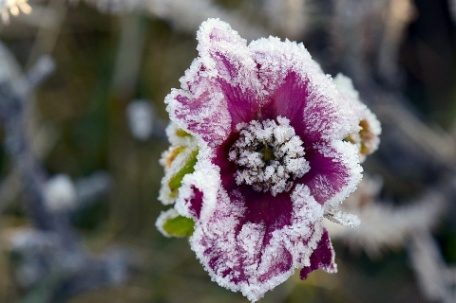 MONTAG FrühstücksbuffetMittagessen:	Suppe, Surschopf, Püree, Salatbuffet, PfirsichcremeVege:		Kartoffel-Kürbis-Rösti mit FrischkäseAbendessen:	Kaiserschmarrn mit Apfelmus DIENSTAG			Frühstücksbuffet		Mittagessen:	Suppe, Penne mit pikanter Linsen-Tomaten-Sauce, Parmesan, Salatbuffet, EisrouladeAbendessen:	Fleischstrudel mit Chili-Kräuter-Joghurt, SalatVege:	GemüsestrudelMITTWOCHFrühstücksbuffet	Mittagessen:	Suppe, Rindsbraten, Kroketten, Blaukraut, Salatbuffet, Schokopudding Vege:		Rollgerstl-Risotto mit Zitronen-Lauch-SauceAbendessen:		Knoblauchspaghetti, SalatDONNERSTAGFrühstücksbuffet		Mittagessen:	Suppe, Schinkenpizza, Salatbuffet, LambadaschnitteVege:		RuccolapizzaAbendessen:		Grießbrei mit Zimtzucker, Brot, Landjäger, SenfFREITAG                                                                                                                                                                                                                                                                                                       Frühstücksbuffet		Mittagessen:	Suppe, Spare rips, Wedges, Salatbuffet, Orangen-Ananas-SalatVege:		Frühlingsrolle mit Wok-GemüseGuten Appetit!               		Änderungen vorbehalten! *Für Informationen über allergene Stoffe wenden Sie sich bitte an  unsere geschulten Mitarbeiter!